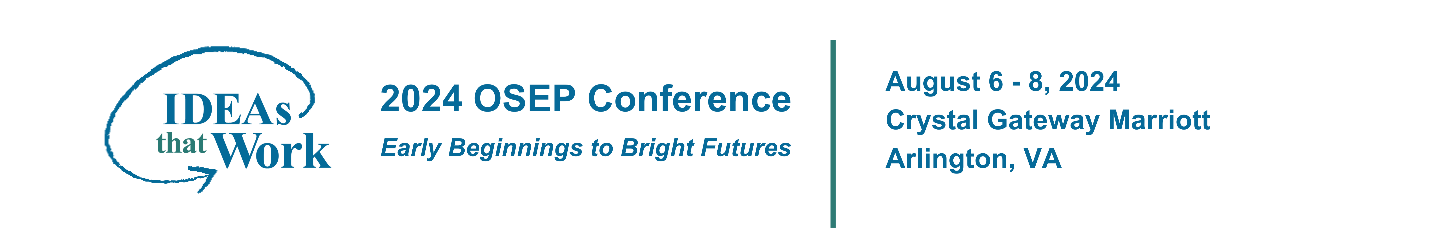 Session Description Insert information hereCritical Information Insert information hereResources and/or ReferencesThe Publication Manual of the American Psychological Association (APA) guidelines for references and citations are generally followed.Author Last Name, First Initial. Middle Initial., & Author Last Name, First Initial. Middle Initial. (Year). Article title. Journal Name, Volume(issue), beginning page number–end page number.Presentation TitlePresenter 1 Name, OrganizationPresenter 2 Name, Organization